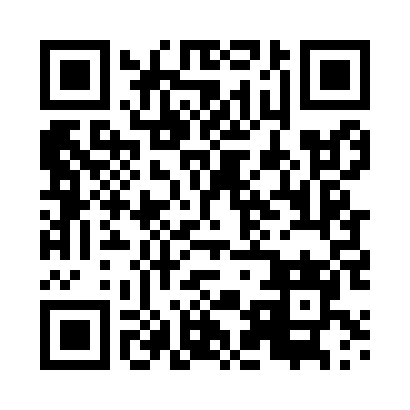 Prayer times for Kucharowka, PolandMon 1 Apr 2024 - Tue 30 Apr 2024High Latitude Method: Angle Based RulePrayer Calculation Method: Muslim World LeagueAsar Calculation Method: HanafiPrayer times provided by https://www.salahtimes.comDateDayFajrSunriseDhuhrAsrMaghribIsha1Mon3:566:0012:314:577:028:592Tue3:535:5712:304:587:049:013Wed3:505:5512:305:007:069:034Thu3:475:5312:305:017:089:065Fri3:445:5012:295:027:099:086Sat3:415:4812:295:037:119:117Sun3:375:4612:295:057:139:138Mon3:345:4312:295:067:159:169Tue3:315:4112:285:077:179:1810Wed3:285:3912:285:087:189:2111Thu3:245:3612:285:107:209:2412Fri3:215:3412:275:117:229:2613Sat3:185:3212:275:127:249:2914Sun3:145:2912:275:137:259:3215Mon3:115:2712:275:147:279:3416Tue3:085:2512:265:167:299:3717Wed3:045:2312:265:177:319:4018Thu3:015:2012:265:187:339:4319Fri2:575:1812:265:197:349:4620Sat2:545:1612:265:207:369:4921Sun2:505:1412:255:227:389:5222Mon2:465:1212:255:237:409:5523Tue2:435:1012:255:247:429:5824Wed2:395:0712:255:257:4310:0125Thu2:355:0512:255:267:4510:0526Fri2:315:0312:255:277:4710:0827Sat2:275:0112:245:287:4910:1128Sun2:234:5912:245:297:5010:1529Mon2:194:5712:245:317:5210:1830Tue2:154:5512:245:327:5410:22